2016 Diablo PCA Region Annual Summer PicnicSunday July 31st From 11am to 3pmSaint Mary’s College Moraga, Justin/Mitty Commons$10.00 per personChildren under 12 free with a special lunch menu 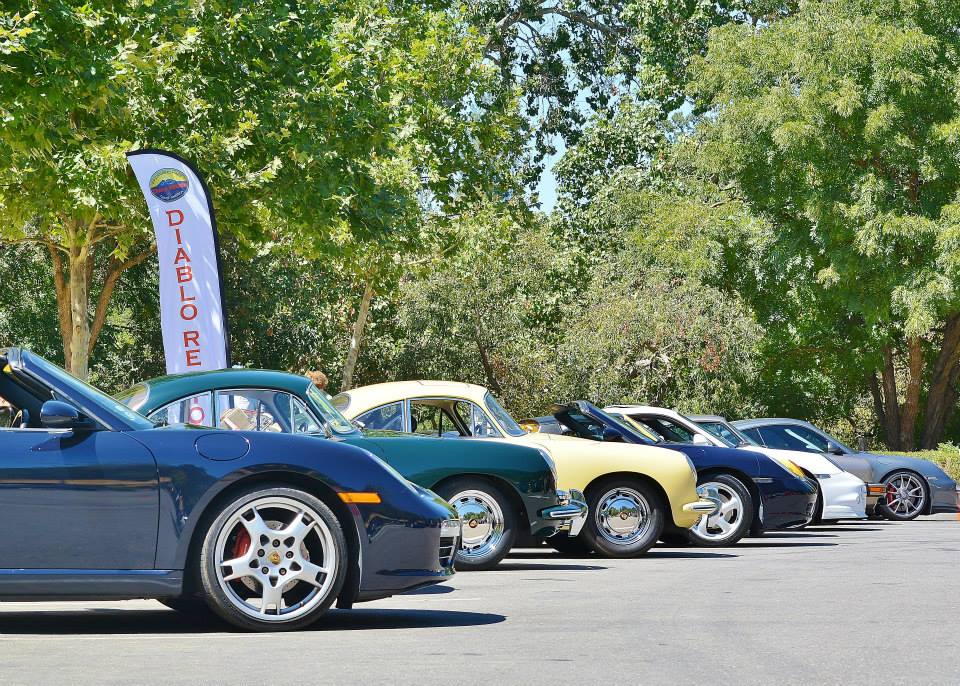 Come join the festivities at this year’s annual club picnic and car display. Lunch will be catered by Queitup BBQ.  Beer, wine and soda will be available. There will be music, mixer games, gifts and best of all fellow Porsche enthusiasts. Register on Event bright on diablo-pca.org by July 25th. Questions: Contact Marc Giammona at 925 -580-2413 or at mgcls@sbcglobal.net